Aritmética  ModularAcontece, que frequentemente,  preferirmos ignorar os múltiplos de um dado número quando fazemos cálculos.Pense nos dias da semana ou nas horas do dia; no primeiro caso ignoramos múltiplos de 7, no segundo, múltiplos de 24 (ou, muitas vezes, múltiplos de 12). São exemplos de "aritmética módulo n".A "aritmética do relógio" é um exemplo de aritmética módulo n, neste caso n = 12. Se forem 7:00 horas e passarem 10 horas, então serão 5:00 horas (7 + 10 é igual a 5 módulo 12). Se passarem 89 horas, serão 0:00 (7 + 89 é igual a 0 módulo 12). Olhamos para o tempo entre os múltiplos de 12. A aritmética modular é a formalização matemática deste tipo de raciocínio. Para ver se já percebeu a "aritmética do relógio", ou seja, as congruências módulo 12, veja o seguinte relógio: 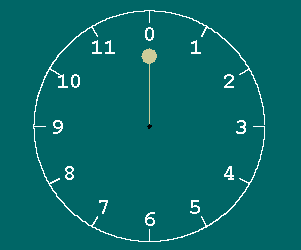 http://www.atractor.pt/mat/alg_controlo/arit_modular/mod_texto.htmARITMÉTICA MODULARQuando estamos a utilizar a aritmética usual sobre os números naturais, apenas temos como números 1, 2, 3, 4, 5, ... Se em vez dos naturais considerarmos os números inteiros passamos a trabalhar com os números ..., -4, -3, -2, -1, 0, 1, 2, 3, 4, ... E no caso da Aritmética Modular? Quais os números que se consideram nesta aritmética?Vejamos o exemplo de    20  =  8  mod 12Neste caso temos que o número 20 é identificado com o número 8, ou seja, temos que o número 20 ou o número 8 é equivalente na Aritmética Módulo 12. Equivalente a estes dois, temos ainda uma infinidade de outros números: o 32, o 44, o 56, ... A este conjunto de números  { 8, 20, 32, 44, 56, 68, ... }chamamos classe de equivalência módulo 12 e esta classe vai ser identificada pelo menor deles, ou seja, pelo 8. De um modo análogo, temos ainda mais 11 classes de equivalência nesta aritmética módulo 12, representadas pelos números: 0, 1, 2, 3, 4, 5, 6, 7, 9, 10, 11.E estes vão ser os nossos "números" nesta aritmética: 0, 1, 2, 3, 4, 5, 6, 7, 8, 9, 10 e 11.Generalizando, os "números" considerados na Aritmética Modular módulo n são: 0, 1, 2, ..., n-2 e n-1.Uma vez que este tipo de aritméticas apenas considera um número finito de "números", também se diz que a Aritmética Modular é uma aritmética finita.Agora que já temos os nossos números, o passo seguinte é estudar as operações que se podem efetuar com estes números, em particular, a adição e a multiplicação. 
ADIÇÃO MODULAR      (Aritmética modular)Qual o resultado da adição  5 + 10  na Aritmética Módulo 12 ?

Na aritmética usual seria igual 15, mas para respondermos corretamente à nossa pergunta temos que saber qual é o resto que 15 tem quando é dividido por 12. Uma vez que este resto é igual a 3, dizemos que:

5 + 12 = 3 mod 12 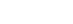 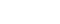 E se considerássemos agora o módulo 9 em vez de 12? Procedíamos de maneira análoga, mas neste caso a divisão considerada seria por 9 e não por 12. Uma vez que 15 = 1 x 9 + 6, dizemos que 5 + 10 = 6 mod 9
MULTIPLICAÇÃO MODULAR    (Aritmética modular)O resultado da multiplicação  5 x 10 na Aritmética Módulo 12? Na aritmética usual seria igual a 50, mas para respondermos corretamente à nossa pergunta temos que saber qual é o resto que 50 tem quando é dividido por 12. Uma vez que este resto é igual a 2, dizemos que 5 x 10 = 2 mod 12.






E se considerássemos agora o módulo 9 em vez de 12?  Procederíamos de maneira análoga, mas neste caso a divisão considerada seria por 9 e não por 12. Uma vez que 50 = 5 x 9 + 5, dizíamos que:5 x 10 = 5 mod 9Outro link interessante:

http://www.numaboa.com/index.php?option=com_content&view=article&id=171&Itemid=72Uma das ferramentas mais importantes na Teoria dos Números é a aritmética modular ou congruências. Congruência é a relação entre dois números inteiros que, divididos por um terceiro, chamado módulo de congruência, deixam o mesmo resto. 

Por exemplo, 20 é congruente a 14 com relação a 6 pois, 20/6=3 restando 2      e     14/6=2 restando 2Suponha que a, b e m sejam números inteiros diferentes de zero. Dizemos que a é congruente de b módulo m se m dividir a-b. 
Escrevemos isto como:   a  b (mod m)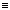 
Exemplos:        20  14 (mod 6)   ou  20 -                            -1  9 (mod 5)                      1100  2 (mod 9)E, na aritmética modular,  o quadrado de qualquer número ímpar é 1 modulo 8.








Encontramos congruências em todos os cantos. 

Por exemplo, os relógios trabalham com módulos 12 ou 24 para as horas e módulo 60 para os minutos e segundos. 

Calendários usam módulo 7 para os dias da semana e módulo 12 para os meses. 

A linguagem da congruência foi desenvolvida por Karl Friedrich Gauss no início do século XIX.Aritmética modular é utilizada no Acordo de Chaves de Diffie-Hellman e no desenvolvimento do algoritmo de criptografia de chave pública RSA.Protocolo de Acordo de Chaves de Diffie-Hellman (DH)
Alice e Bob têm que concordar sobre dois grandes números: 
           p (um número primo)       e     g (um número pseudo-aleatório)

Estes números podem ser públicos, assim, qualquer uma das partes pode escolher p e g e dizer ao outro abertamente.Seja Alice gerar, por um PRNG, um número grande (digamos de 512 bits), chamado x como secreto. Ela guarda um xA = x. Alice tem agora (p, xA) que define uma chave privada em DH.Alice calcula gxA mod p . Alice tem, então, um expoente privado xA. Alice inicia o protocolo do acordo de chave enviando a Bob uma mensagem  yA = (gxA mod p) .yA é um valor transmitido, portanto, público.Bob tem agora um número grande  gxA mod p (512 bits) definido na tripla
(p, g, gxA mod p), a qual foi transmitida para Bob, como a chave pública DH de Alice.Bob escolhe um número y = xB secreto.Bob responde enviando a Alice uma mensagem  yB = (gXB mod p). Alice calcula    (gXB mod p)xA   Bob calcula  (gxA mod p)XBPela lei da aritmética modular, ambos os cálculos resultam em  
gxA yB mod p .Alice e Bob, agora compartilham uma chave secreta:   K = gxA yB mod p .Considere agora o ataque  “Man-in-the-Middle”. O protocolo de acordo de chave de Diffie-Hellman não é seguro contra um ataque “Man-in-the-Middle”.Suponha que Alice e Bob queiram se comunicar e para isso devem gerar uma chave k. Seja Eva um adversário. O ataque de repetição acontece da seguinte forma:Eva se prepara para o ataque, gerando duas chaves privadas aleatórias XD1 e XD2 e, depois, calcula as chaves públicas correspondentes YD1 e YD2 .
Alice transmite YA  para  Bob.Eva intercepta YA e transmite XD1 para Bob. 
Bob tem uma chave privada, XD1, de Eva.
Eva também calcula K2 = (YA)XD2 mod p .
Bob recebe XD1 e calcula K1 = (YD1) XB mod p .Bob transmite YB para Alice.
Eva intercepta YB  e transmite YD2 para Alice.
Alice tem uma chave pública, YD2, de Eva.
Eva também calcula K1 = (YB)XD1 mod p .
Alice recebe YD2 e calcula K2 = (YD2) XA  mod p .Neste ponto, Bob e Alice acham que compartilham a mesma chave secreta !!!

Mas, Bob e Eva compartilham a chave secreta K1 e Alice e Eva compartilham a chave secreta K2.Daqui para frente, toda a comunicação futura entre Alice e Bob estará comprometida da seguinte forma:Alice envia uma mensagem M, cifrada por E(K2,M).
Eva intercepta a mensagem cifrada e decifra para recuperar M.
Eva envia a Bob, a mensagem cifrada E(K1,M) ou E(K1,M’), onde M’ é qualquer mensagem M, modificada. 
No primeiro caso, E(K1,M) , Eva simplesmente quer interceptar a comunicação sem alterá-la. No segundo caso, E(K1,M’), Eva  modifica a mensagem M, que está sendo enviada para Bob.Questões:Por que o protocolo de acordo de chaves de Diffie-Hellman é vulnerável a tal ataque com relação aos participantes ?O que se pode fazer para contornar essa vulnerabilidade ?     (C)  (Verdade / Falso)  Qualquer mensagem pode ser criptografada com 
            algoritmo do acordo de Diffie-Hellman.